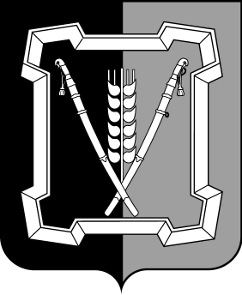 АДМИНИСТРАЦИЯ  КУРСКОГО  МУНИЦИПАЛЬНОГО  РАЙОНАСТАВРОПОЛЬСКОГО КРАЯП О С Т А Н О В Л Е Н И Е22 января 2019 г.                                 ст-ца Курская                                           № 31О внесении изменений в муниципальную программу Курского муниципального района Ставропольского края «Развитие образования», утвержденную постановлением администрации Курского муниципального района Ставропольского края от 29 июня 2017 г. № 461В соответствии с решением совета Курского муниципального района Ставропольского края от 20 декабря 2018 г. № 101 «О внесении изменений в решение совета Курского муниципального района Ставропольского края от 07 декабря 2017 г. № 16 «О бюджете Курского муниципального района Ставропольского края на 2018 год и плановый период 2019 и 2020 годов», в связи  с корректировкой объемов бюджетного финансированияадминистрация Курского муниципального района Ставропольского краяПОСТАНОВЛЯЕТ:1. Утвердить прилагаемые изменения, которые вносятся в муниципальную программу Курского муниципального района Ставропольского края «Развитие образования», утвержденную постановлением администрации Курского муниципального района Ставропольского края от 29 июня 2017 г. № 461.2. Признать утратившим силу постановление администрации Курского муниципального района Ставропольского края от 24 октября 2018 г. № 701 «О внесении изменений в муниципальную программу Курского муниципального района Ставропольского края «Развитие образования», утвержденную постановлением администрации Курского муниципального района Ставропольского края от 29 июня 2017 г. № 461».3. Настоящее постановление вступает в силу со дня его подписания и распространяется на правоотношения, возникшие с 20 декабря 2018 г.Глава Курскогомуниципального районаСтавропольского края                                                                  С.И.КалашниковВизируют:                                                    ИЗМЕНЕНИЯ, которые вносятся в муниципальную программу Курского муниципального района Ставропольского края «Развитие образования»1. В паспорте муниципальной программы Курского муниципального района Ставропольского края «Развитие образования» (далее - Программа) позицию «Объемы и источники финансового обеспечения Программы» изложить в следующей редакции:«объем финансового обеспечения Программы составит 1 924 339,11 тыс. рублей, в том числе по годам:в 2018 году - 676 989,30 тыс. рублей;в 2019 году - 621 584,78 тыс. рублей;в 2020 году - 625 765,03 тыс. рублей,в том числе по источникам финансового обеспечения:федеральный бюджет - 2 101,94 тыс. рублей, в том числе по годам:в 2018 году - 2 101,94 тыс. рублей;в 2019 году - 0,00 рублей;в 2020 году - 0,00 рублей;бюджет Ставропольского края - 1 114 193,55 тыс. рублей, в том числе по годам:в 2018 году - 373 144,86 тыс. рублей;в 2019 году - 368 434,22 тыс. рублей;в 2020 году - 372 614,47 тыс. рублей;бюджет Курского муниципального района Ставропольского                края - 808 043,62 тыс. рублей, в том числе по годам:в 2018 году - 301 742,50 тыс. рублей;в 2019 году - 253 150,56 тыс. рублей;в 2020 году - 253 150,56 тыс. рублей.Объемы и источники финансового обеспечения могут уточняться при утверждении и внесении изменений в соответствующий бюджет на очередной финансовый год».2. В приложении № 1 «Подпрограмма «Развитие начального общего, основного общего, среднего образования» муниципальной программы Курского муниципального района Ставропольского края «Развитие образования»  к Программе (далее - Подпрограмма № 1) в паспорте Подпрограммы № 1 позицию «Объемы и источники финансового обеспечения Подпрограммы» изложить в следующей редакции:«объем финансового обеспечения Подпрограммы составит 1 150 637,24 тыс. рублей, в том числе по годам:в 2018 году - 400 584,27 тыс. рублей;в 2019 году - 373 482,83 тыс. рублей;в 2020 году - 376 570,14 тыс. рублей,    в том числе по источникам финансового обеспечения:   2федеральный бюджет - 2 101,94 тыс. рублей, в том числе по годам:в 2018 году - 2 101,94 тыс. рублей;в 2019 году - 0,00 рублей;в 2020 году - 0,00 рублей;бюджет Ставропольского края - 838 461,17 тыс. рублей, в том числе погодам:в 2018 году - 277 978,66 тыс. рублей;в 2019 году - 278 697,60 тыс. рублей;в 2020 году - 281 784,91 тыс. рублей;бюджет Курского муниципального района Ставропольского                        края - 310 074,13 тыс. рублей, в том числе по годам:в 2018 году - 120 503,67 тыс. рублей;в 2019 году - 94 785,23 тыс. рублей;в 2020 году - 94 785,23 тыс. рублей».3. В приложении № 2 «Подпрограмма «Развитие дошкольного образования» муниципальной программы Курского муниципального района Ставропольского края «Развитие образования» к Программе (далее - Подпрограмма № 2) в паспорте Подпрограммы № 2 позицию «Объемы и источники финансового обеспечения Подпрограммы» изложить в следующей редакции:«объем финансового обеспечения  Подпрограммы составит 478 261,80 тыс. рублей, в том числе по годам:в 2018 году - 173 034,68 тыс. рублей;в 2019 году - 152 067,09 тыс. рублей;в 2020 году - 153 160,03 тыс. рублей,в том числе по источникам финансового обеспечения:бюджет Ставропольского края - 243 097,11 тыс. рублей, в том числе по годам:в 2018 году - 83 962,03 тыс. рублей;в 2019 году - 79 021,07 тыс. рублей;в 2020 году - 80 114,01 тыс. рублей;бюджет Курского муниципального района Ставропольского                       края - 235 164,69 тыс. рублей, в том числе по годам:в 2018 году - 89 072,65 тыс. рублей;в 2019 году - 73 046,02 тыс. рублей;в 2020 году - 73 046,02 тыс. рублей».4. В  приложении  № 3  «Подпрограмма  «Организация  отдыха и оздоровление  детей  и подростков» муниципальной программы Курского муниципального района Ставропольского края «Развитие образования» к Программе (далее - Подпрограмма № 3) в паспорте Подпрограммы № 3 позицию «Объемы и источники финансового обеспечения Подпрограммы» изложить в следующей редакции:«объем финансового обеспечения  Подпрограммы за счет средств бюд-жета Курского муниципального района Ставропольского края составит 32 871,10 тыс. рублей, в том числе по годам:в 2018 году - 14 056,84 тыс. рублей;в 2019 году -  9 407,13 тыс. рублей;3в 2020 году -  9 407,13 тыс. рублей».5. В приложении № 4 «Подпрограмма «Развитие дополнительного образования» муниципальной программы Курского муниципального района Ставропольского края «Развитие образования» к Программе (далее - Под-программа № 4) в паспорте Подпрограммы № 4 позицию «Объемы и источники финансового обеспечения Подпрограммы» изложить в следующей редакции:«объем финансового обеспечения Подпрограммы составит 53 207,56  тыс. рублей, в том числе по годам:в 2018 году - 18 468,70 тыс. рублей;в 2019 году - 17 369,43 тыс. рублей;в 2020 году - 17 369,43 тыс. рублей,в том числе по источникам финансового обеспечения:бюджет Ставропольского края - 2 281,77 тыс. рублей, в том числе по годам:в 2018 году - 1 081,77 тыс. рублей;в 2019 году - 600,00 тыс. рублей;в 2020 году - 600,00 тыс. рублей;бюджет Курского муниципального района Ставропольского                       края - 50 925,79 тыс. рублей, в том числе по годам:в 2018 году - 17 386,93 тыс. рублей;в 2019 году - 16 769,43 тыс. рублей;в 2020 году - 16 769,43 тыс. рублей».6. В приложении № 5 «Подпрограмма «Осуществление полномочий по организации и осуществлению деятельности по опеке и попечительству несовершеннолетних граждан» муниципальной программы Курского муниципального района Ставропольского края «Развитие образования» к Программе (далее - Подпрограмма № 5) в паспорте Подпрограммы № 5 позицию «Объемы и источники финансового обеспечения Подпрограммы» изложить в следующей редакции:«объем финансового обеспечения Подпрограммы за счет средств бюджета Ставропольского края составит 30 353,50 тыс. рублей, в том числе по годам:в 2018 году - 10 122,40 тыс. рублей;в 2019 году - 10 115,55 тыс. рублей;в 2020 году - 10 115,55 тыс. рублей».7. В приложении № 6 «Подпрограмма «Обеспечение реализации муниципальной программы Курского муниципального района Ставропольского края «Развитие образования» и общепрограммные мероприятия» муниципальной программы Курского муниципального района Ставропольского края «Развитие образования» к Программе абзацы 8 - 11 изложить в следующей редакции:«Объем финансового обеспечения Подпрограммы за счет средств бюд-жета Ставропольского края составит 179 007,91 тыс. рублей, в том числе по годам:в 2018 году - 60 722,41 тыс. рублей;4в 2019 году - 59 142,75 тыс. рублей;в 2020 году - 59 142,75 тыс. рублей.».8. Приложения № 9, № 10 к Программе изложить в редакции согласно приложениям № 1, № 2 к настоящим изменениям.Управляющий делами администрацииКурского муниципального районаСтавропольского края                                                                     О.В.БогаевскаяЗаместитель главы администрацииО.Н.СидоренкоУправляющий делами администрацииО.В.БогаевскаяНачальник Финансового управленияЕ.В.МишинаНачальник отдела образованияН.Н.Гаврилова Начальник отдела экономического и социального развитияВ.В.ШпитькоДиректор МКУ КМР СК «Централизованная бухгалтерия»С.Ш.ОстроуховаНачальник отдела по организационным и общим вопросам                                                                                     Л.А.КущикНачальник отдела правового и кадрового обеспеченияВ.Н.КобинГлавный специалист - юрисконсульт отдела правового и кадрового обеспеченияМ.М.ЕреськоПроект постановления подготовлен директором МУ Центр ОУ С.П.ПоповойУТВЕРЖДЕНЫпостановлением администрацииКурского муниципального районаСтавропольского краяот 22 января 2019 г. № 31УТВЕРЖДЕНЫпостановлением администрацииКурского муниципального районаСтавропольского краяот 22 января 2019 г. № 31